PLEASE DUPLICATE & DISTRIBUTE TO: PRINCIPALS, ASSISTANT PRINCIPALS, SUPERVISORS &        CENTRAL OFFICE ADMINISTRATORS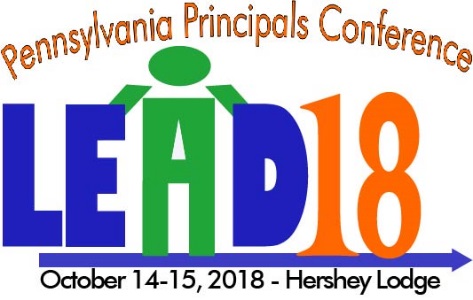 CALL FOR PRESENTERSBreakout sessions approx. 75-90 minutes in length and must be on at least one the following strands:(Please check the one at applies)      Strategic/Cultural Leadership         Systems Leadership        Leadership for Learning     Professional and Community LeadershipPrint or Type: PLEASE NOTE: All information must be completed to be considered._______________________________________________________________________________________                                                                                                         (Title of Presentation)List Presenters – primary person first (person to be contacted by the committee – will keep other presenters informed of acceptance and other details): (Dr., Mr., Mrs., Ms., title, School District/Organization)______________________________________________________________________________________________________________________________________________________________________________________________________________________________________________________________________________________________________________________________________________________________________________(_____)___________________NAME OF PRIMARY CONTACT		                                          TITLE			                                      CELL PHONE #_______________________________________________________________________________________________________NAME OF SCHOOL DISTRICT/ORGANIZATION		                                                                         FULL ADDRESS		      E-mail Address ___________________________________________________________________________Signature of Primary Contact_____________________________________________________________Describe your presentation in 1 or 2 paragraphs.Describe how your workshop is related to one of the 4 strands. (Strategic/Cultural Leadership, Systems Leadership, Leadership for Learning or Professional and Community Leadership)Please list two or three of your workshop’s goals or objectives.What is your target audience? Check all that apply. Elementary _____ Middle Level ______ High School _____Central Office _____   New Administrators _____ Workshop Format (lecture, hands-on, etc.): __________________________________________________________________________________________________________NOTE: Speakers must provide their own laptop, projector and cables.If selected, will you provide us with an electronic copy of a handout to be distributed to participants?  											           _____ Yes   _____ No If selected, do you give your permission to have the session taped for streaming?      _____ Yes  _____ NoOnce all submissions are reviewed, the program committee will select those programs that most appropriately meet the needs of school administrators.**SUBMISSIONS WILL NOT BE ACCEPTED FROM COMPANIES/ VENDORS**Submit completed form to:	Stephanie Kinner - Program Committee, PA Principals Association, 	122 Valley Road, P.O. Box 39, Summerdale, PA 17093          E-mail – kinner@paprincipals.org		         Fax (717) 732-4890		         Phone (717) 732-4999DEADLINE FOR RECEIPT OF PROPOSALS – Friday, April 20, 2018.